
The Teacher Ranger Teacher program is a professional development opportunity for K-12 teachers to spend the summer acquiring new skills in experiential learning through a program provided by a partnership between the National Park Service (NPS) and the University of Colorado Denver (CUD). The participants spend six weeks in a NPS unit developing a major educational project and participating in an online graduate course from CU Denver. The goal of the program is to train teachers in the resources and themes of the NPS so that they can return to their schools in the fall and incorporate their new skills into their classroom activities. NPS aims to especially reach students from underserved schools and districts by recruiting teachers from Title 1, urban or rural schools and from tribal schools to participate in the Teacher Ranger Teacher program.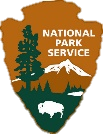 Teacher Ranger Teachers at Point Reyes National SeashoreApplication due June 1, 2020
Projected dates of detail: Mid-Late July to August
Stipend: $3,000 upon completion of program and graduate course requirements
Housing Availability: TBD 
Graduate Credit: 3 graduate credit hours through University of Colorado Denver
Program Hourly Requirements: Total of 240 hours of effort: 160 hours of major educational project and lesson plan development, 45 hours of on-line coursework, discussion, course readings, 35 hours of other NPS operational experiences.The only National Seashore on the West Coast, Point Reyes encompasses over 71,000 acres of pasturelands, chaparral ridges, valleys, forests, meadowlands, beaches, and cliffs overlooking the Pacific Ocean. Thirty-two thousand of those acres are federally designated as wilderness. As wildland habitat is lost elsewhere in California, the relevance of the Point Reyes Peninsula as a protected area with its notably rich biological diversity increases. Over 45% of North American avian species and nearly 18% of California’s plant species are found here. It also contains 27 threatened and endangered species. Recognized as one of the top 25 most biologically diverse areas in the world, it is also one of the most threatened, as it lies just north of San Francisco and within easy reach of more than eight million people.Position Details Point Reyes is seeking a K-12 teacher for the park’s Teacher Ranger Teacher program. The teacher will focus on the following during the six-week tenure.Developing curriculum for programs in the Bear Valley area in partnership with NPS and Point Reyes National Seashore Association.  Creating content for teachers and students on the park’s official website.ApplicationPlease e-mail the following information to pore_education@nps.gov by Monday, June 1, 2020. Applicant Name: 
Home Address: 
Home/Cell Phone: 
Email Address: Applicant’s School Name: 
School District/State: 
School Address: 
School Phone: 
Grade level and subject(s) taught: Do you teach at a Title I school?	No	Yes	If yes, what percentage of your students qualify for Free and Reduced-Price Lunches? Can you commit to approximately 6 weeks of time (240 hours) during the summer season (June-August, depending on park needs)?  No	YesDescribe your most effective unit or lesson plan that actively engaged students in learning.  Why was it successful? Why do you want to participate in Teacher Ranger Teacher? How will you use your TRT experience to enrich your classroom teaching and create opportunities for your students to connect to the National Park system? How will you share information and skills acquired through this experience with your school and district colleagues? Describe your familiarity and experiences with local, state or national parks. Please provide information for two professional references:Reference 1
Name: 
Phone Number: 
Email Address: 
Relationship to applicant: 
Reference 2
Name: 
Phone Number: 
Email Address: 
Relationship to applicant: 